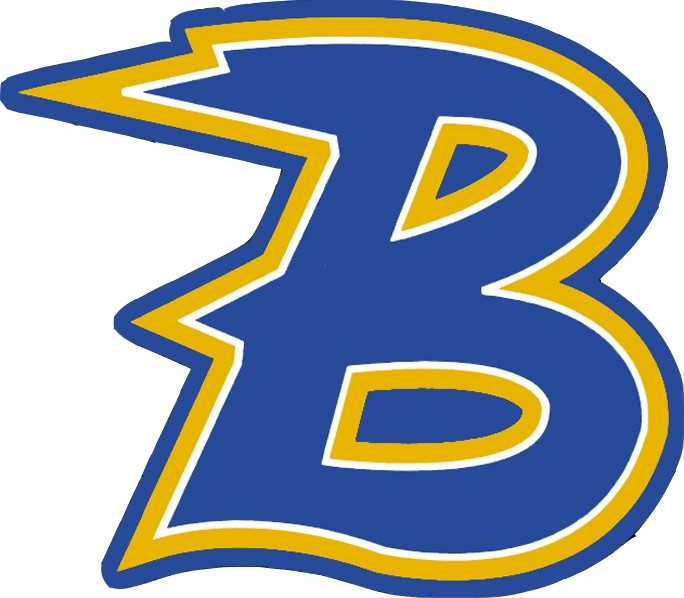 School District of BonduelAcademic and Career Planning (ACP) PlanCompleted 2017--Updated 2023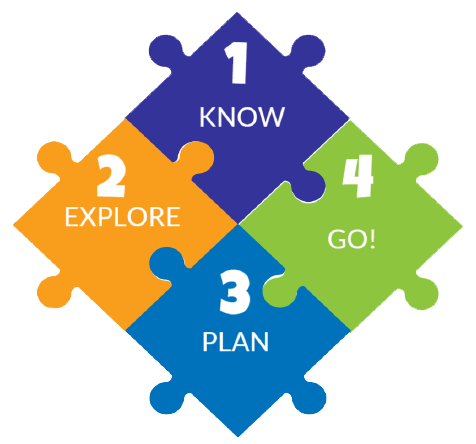 Academic and Career Planning, or ACP, is a student-driven, adult supported process in which students create and cultivate their own unique and information-based visions for post-secondary success, obtained through self-exploration, and the development of career management and planning skills. The Wisconsin Department of Public Instruction (http://dpi.wi.gov/acp) in the PI26 legislation requires public school districts to provide academic and career planning services to students in Grades 6 through 12 beginning in the 2017-2018 school year. These new academic and career planning requirements connect school districts' education for employment plans and programs to the new academic and career planning requirements.In the School District of Bonduel, we are proud to be implementing Academic and Career Planning. We have always had ACP in place, but now it’s more formalized for all.  ACP is a 4-part process of KNOW, EXPLORE, PLAN, AND GO which students develop throughout Middle School and High School. It is an integral part of our Comprehensive School Counseling conferencing model. CounselingClassroomOther 6thAcademic SupportCommunication and Collaboration with FamiliesXelloStudy Skills ExploratoryTesting, measuring and number sense skillsCareer Exploration in Social Studies and MusicAcademic SupportCommunication and Collaboration with FamiliesExploratory classesWisconsin Forward ExamCo-Curricular Opportunities7thLeadership ExploratoryAcademic SupportCommunication and Collaboration with FamiliesXelloFamily Research ProjectOrganization SkillsStudent-led PowerPointCareer Exploration in ELAAcademic SupportCommunication and Collaboration with FamiliesExploratory classesWisconsin Forward ExamCo-Curricular Opportunities8thCareers ExploratoryXello -- ALL Assessments/SurveysCareer Classroom PresentationsFreshman Course Selection/4-year planAcademic SupportCommunication and Collaboration with FamiliesXelloCareer Exploration in ELA, Civics and MathSelf-Advocacy CurriculumMock TrialAcademic SupportCommunication and Collaboration with FamiliesExploratory classes8th Grade Career FairWisconsin Forward ExamAgriculture Exploratory DayCo-Curricular OpportunitiesCounselingClassroomOther 9th 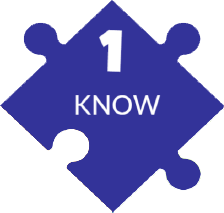 Program4-year planningCollege IntroductionPortfolio and Profile/Resume DevelopmentMentoringAcademic SupportCommunication and Collaboration with FamiliesCourse Selection, including CTE optionsCareer/College PathwaysAcademic SupportCommunication and Collaboration with FamiliesSubject Specific Career PostersXelloSuccess Day--career and college explorationPre-ACTCo-Curricular Opportunities10th 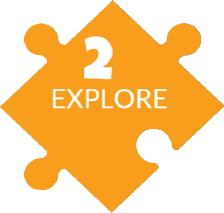 Review 4-year planPortfolio and Profile/Resume Review and RevisionsAcademic SupportCommunication and Collaboration with FamiliesCourse Selection, including CTE and AP optionsCareer/College PathwaysAcademic SupportCommunication and Collaboration with FamiliesXelloSuccess Day--career and college explorationPre-ACTWisconsin Forward ExamCo-Curricular Opportunities11th 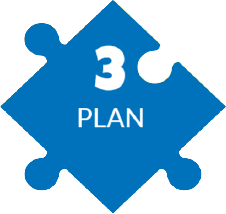 Review 4-year planPortfolio and Profile/Resume Review and RevisionsScholarship InformationCollege Rep VisitsMilitary Recruitment VisitsAcademic SupportCommunication and Collaboration with FamiliesCourse Selection, including CTE, AP and Dual Credit optionsCareer/College PathwaysSchool Options including Early College Credit, Youth Apprenticeship, Start College NowAcademic SupportCommunication and Collaboration with FamiliesSubject Specific Career Poster Success Day--career and college explorationXelloACT with WritingASVABPSATCo-Curricular Opportunities12th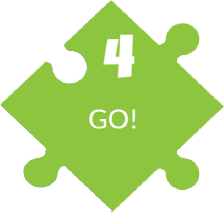 College Application and AssistanceCollege Goal-Financial Aid AssistanceScholarship Application and AssistanceCollege Rep VisitsMilitary Recruitment VisitsAcademic SupportCommunication and Collaboration with FamiliesCourse Selection, including CTE, AP and Dual Credit optionsCareer/College PathwaysSchool Options including Early College Credit, Youth Apprenticeship, Start College NowAcademic SupportCommunication and Collaboration with FamiliesResume creation/reviewSuccess Day--Mock interviewsXelloASVABCo-Curricular Opportunities